هو الأقدس الأعظم سراج الله ينادي بينكم...حضرت بهاءاللهأصلي عربي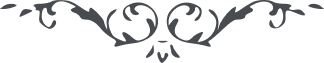 من اثار حضرت بهاءالله - آثار قلم اعلى – جلد 2، لوح رقم (50)، 159 بديع، صفحه 214هو الاقدس الاعظمسراج اللّه ينادى بينکم و‌ يقول الىّ الىّ يا شعبى و‌ عبادى لعمرى قد اظهرت نفسى لکم و‌ انا العزيز ‌الکريم اتّبعوا امرى و لا تعقّبوا الّذين يعبدون اهوآئهم و‌ کفروا باللّه ربّ العالمين انّا اظهرنا نفسنا لحيوتکم و لکنّ النّاس اکثرهم من الغافلين يناديهم لسان عظمتى و‌ يأمرهم بما ينفعهم فى جبروتى و‌ ملکوتى و‌ هم فى ريب مبين يا قلم دع ذکرهم ثمّ اذکر من توجّه الی وجه ربّک و آمن باللّه العليم الخبير انّ البهاء عليک بما سمعت ندآئى الاحلی و‌ اقبلت اليه باسمى الابهى الّذى به اضطرب اهل الانشآء الّا من شآء اللّه الفرد المقتدر العليم الحکيم